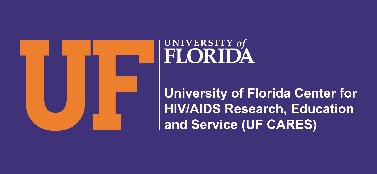 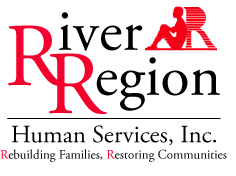 PATH Home ChecklistPatient Name: _______________________	DOB: ________________Picture ID			Yes______		No_____		Date___________SS Card			Yes______		No_____		Date___________Birth Certificate		Yes______		No_____		Date___________Proof of Positivity		Yes______		No_____		Date___________Current Labs		Yes______		No_____		Date___________Criminal History Check	Yes______		No_____		Date___________Proof of Income		Yes______		No_____		Date___________Verification of Disability			Yes______		No_____		Date___________Proof ofHomelessness		Yes______		No_____		Date___________	PATH Home Staff: _________________________This publication is part of a series of manuals that describe models of care that are included in the HRSA SPNS Initiative Building a Medical Home for HIV Homeless Populations.  Learn more at http://cahpp.org/project/medheart/models-of-care 